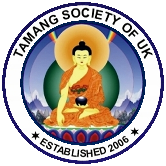 Signature: _______________________	Date: _______________________The information you have provided will be used ONLY by the Tamang Society of UK. It will NOT be given to or shared with any third party.Full Name:Full Name:Thar:Spouse Name:	Spouse Name:	Thar:Address:Address:Post code: Phone:Phone:Mobile:Mobile:E-mail:E-mail:Address in Nepal:Address in Nepal:Family details:Family details:Family details:Family details:Family details:Family details:Family details:Family details:S/No.Children’s’ NameChildren’s’ NameChildren’s’ NameChildren’s’ NameChildren’s’ NameDate of Birth:Date of Birth:12345Choose Membership Type:Choose Membership Type:Choose Membership Type:I have paid correct Membership fee to the Treasurer.I have paid correct Membership fee to the Treasurer.I have paid correct Membership fee to the Treasurer.I have paid correct Membership fee to the Treasurer.I have paid correct Membership fee to the Treasurer.Bank Reference No.Bank Reference No.For Official use only.Membership No:                    Membership Type: Witness Signatures:1. Secretary:  ______________    2. Treasurer:  _____________    3. Chairman:  _____________          Date: ____________________